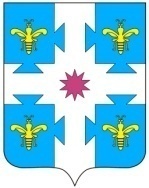 О проведении открытого аукциона в электронной форме на право заключения договоров аренды земельных участковВ соответствии со ст. 39.11, 39.12, 39.13 Земельного кодекса Российской Федерации от 25.10.2001 № 136-ФЗ, Постановлением Правительства Российской Федерации от 10.09.2012 № 909 «Об определении официального сайта Российской Федерации в информационно-телекоммуникационной сети «Интернет» для размещения информации о проведении торгов и внесении изменений в некоторые акты Правительства Российской Федерации», администрация Козловского муниципального округа Чувашской Республики постановляет:  Провести торги посредством аукциона в электронной форме, открытого по составу участников и по форме подачи предложений о цене на право заключения договора аренды земельных участков:ЛОТ № 1 – земельный участок из земель населенных пунктов с видом разрешенного использования «Производственная деятельность», с кадастровым № 21:12:122501:203, площадью 2398 кв.м, местоположение: Чувашская Республика – Чувашия, Козловский муниципальный округ, г. Козловка, ул. Карла Маркса;ЛОТ № 2 - земельный участок из земель населенных пунктов с видом разрешенного использования «Ведение садоводства», с кадастровым № 21:12:120913:524, площадью 1000 кв.м, местоположение: Чувашская Республика – Чувашия, Козловский муниципальный округ, г. Козловка, ул. Стрелковая;ЛОТ № 3 - земельный участок из земель населенных пунктов с видом разрешенного использования «Магазины», с кадастровым номером 21:12:121302:404, площадью 168 кв.м, местоположение: Чувашская Республика - Чувашия, Козловский муниципальный округ, г. Козловка, ул. Лобачевского. 2. Утвердить аукционную документацию для проведения торгов посредством аукциона в электронной форме, открытого по составу участников и по форме подачи предложений о цене на право заключения договоров аренды земельных участков (Приложение № 1).	  3. Создать комиссию по проведению открытого аукциона в следующем составе:       - Пушков Г.М. – заместитель главы администрации МО по экономике и сельскому хозяйству - начальник отдела экономики, инвестиционной деятельности, земельных и имущественных отношений администрации Козловского муниципального округа, председатель комиссии; - Колпакова В.Н. – заведующий сектором земельных и имущественных отношений администрации Козловского муниципального округа, заместитель председателя комиссии;- Морозова О.К. – главный специалист-эксперт сектора земельных и имущественных отношений администрации Козловского муниципального округа, секретарь комиссии.Члены комиссии:- Маркова А.А. – начальник отдела правового обеспечения и цифрового развития администрации Козловского муниципального округа;       - Левеева Н.А. – главный специалист-эксперт отдела экономики, инвестиционной деятельности, земельных и имущественных отношений администрации Козловского муниципального округа.	4. Сектору земельных и имущественных отношений администрации Козловского муниципального округа обеспечить размещение извещения о проведении аукциона на право заключения договоров аренды земельных участков, указанных в п.1 настоящего постановления, на официальном сайте www.torgi.gov.ru.       5. Настоящее постановление подлежит опубликованию в периодическом печатном издании «Козловский Вестник» и размещение на официальном сайте администрации Козловского муниципального округа в сети «Интернет».       6. Настоящее постановление вступает в силу после его официального опубликования.         7. Контроль за выполнением настоящего постановления возложить на заместителя главы администрации МО по экономике и сельскому хозяйству - начальника отдела экономики, инвестиционной деятельности, земельных и имущественных отношений администрации Козловского муниципального округа Чувашской Республики Пушкова Г.М.Глава Козловского муниципального округа Чувашской Республики                                                                                             А.Н. ЛюдковЧĂваш РеспубликиКуславкка МУНИЦИПАЛЛĂОКРУГĔНАдминистрацийĔЙЫШĂНУЧувашская республикаАДМИНИСТРАЦИЯКозловского муниципального округаПОСТАНОВЛЕНИЕ14.12.2023 №117014.12.2023 №1170 Куславкка хулиг. Козловка